Постановление Администрации муниципального образования
"Город Майкоп" Республики Адыгея
от 24 апреля 2014 г. N 304
"Об утверждении схемы размещения нестационарных торговых объектов на территории муниципального образования "Город Майкоп" на земельных участках, в зданиях, строениях, сооружениях, находящихся в государственной собственности или муниципальной собственности"В соответствии с Федеральным законом от 28 декабря 2009 года N 381-ФЗ "Об основах государственного регулирования торговой деятельности в Российской Федерации", Приказом Министерства экономического развития и торговли Республики Адыгея от 21 декабря 2010 года N 397-п "О порядке разработки и утверждения органами местного самоуправления схемы размещения нестационарных торговых объектов на земельных участках, в зданиях, строениях, сооружениях, находящихся в государственной собственности или муниципальной собственности" и в целях обеспечения рационального размещения и функционирования объектов мелкорозничной торговли на территории муниципального образования "Город Майкоп",постановляю:1. Утвердить схему размещения нестационарных торговых объектов на территории муниципального образования "Город Майкоп" на земельных участках, в зданиях, строениях, сооружениях, находящихся в государственной собственности или муниципальной собственности (прилагается).2. Установить, что мелкорозничная торговля на территории муниципального образования "Город Майкоп" осуществляется исключительно в местах, отведенных Администрацией муниципального образования "Город Майкоп", в соответствии с требованиями действующих санитарных норм и правил для определенных видов деятельности.3. Признать утратившими силу:- Постановление Администрации муниципального образования "Город Майкоп" Республики Адыгея от 2 апреля 2013 г. N 233 "Об утверждении схемы размещения нестационарных торговых объектов на территории муниципального образования "Город Майкоп" на земельных участках, в зданиях, строениях, сооружениях, находящихся в государственной собственности или муниципальной собственности".- Постановление Администрации муниципального образования "Город Майкоп" от 11.04.2012 г. N 240 "Об утверждении схемы размещения нестационарных торговых объектов на территории муниципального образования "Город Майкоп" на земельных участках, в зданиях, строениях, сооружениях, находящихся в государственной собственности или муниципальной собственности".4. Настоящее постановление опубликовать в газете "Майкопские новости" и разместить на официальном сайте Администрации муниципального образования "Город Майкоп".5. Настоящее постановление вступает в силу со дня его опубликования.Схема
размещения нестационарных торговых объектов на территории
муниципального образования "Город Майкоп" на земельных участках,
в зданиях, строениях, сооружениях, находящихся в государственной
собственности или муниципальной собственности
(утв. постановлением Администрации муниципального образования
"Город Майкоп" от 24 апреля 2014 г. N 304)Приложение N 1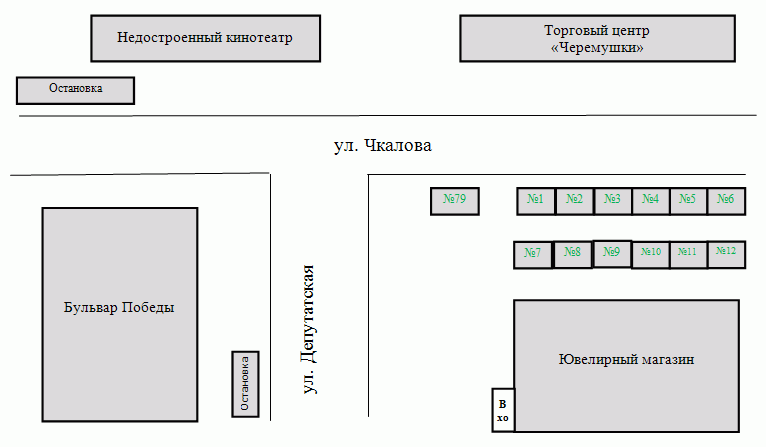 Приложение N 2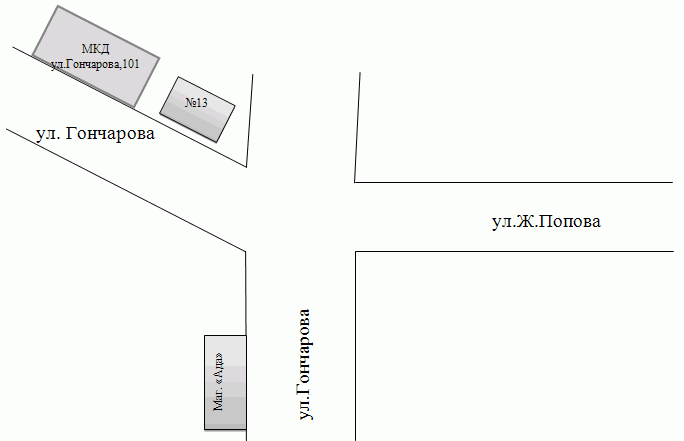 Приложение N 3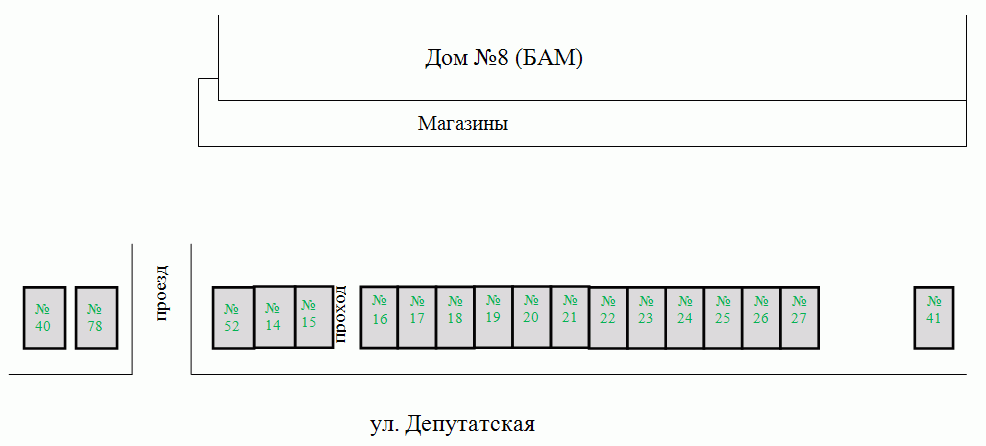 Приложение N 4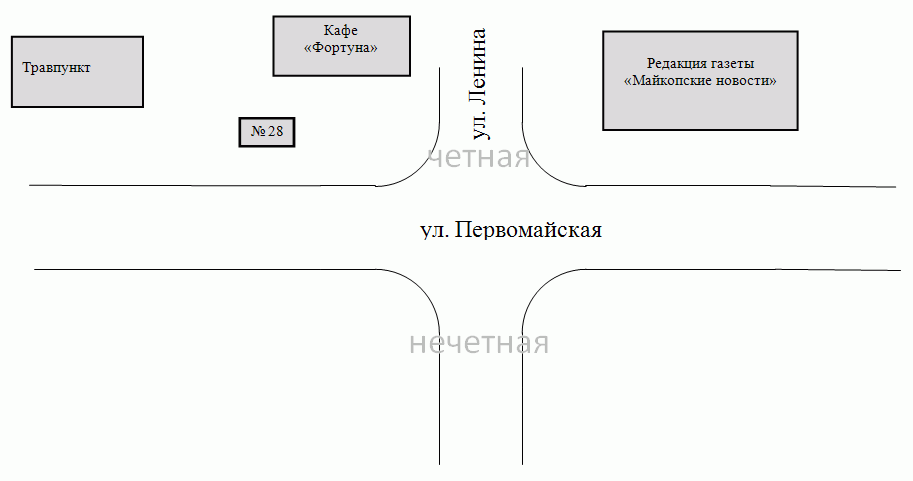 Приложение N 5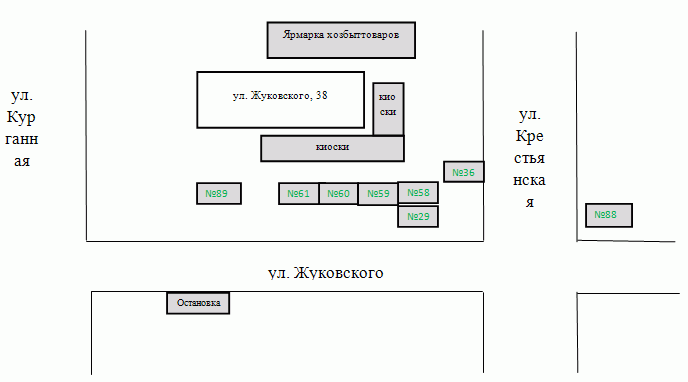 Приложение N 6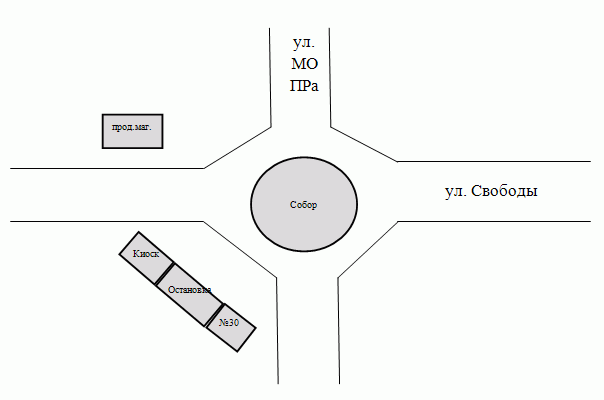 Приложение N 7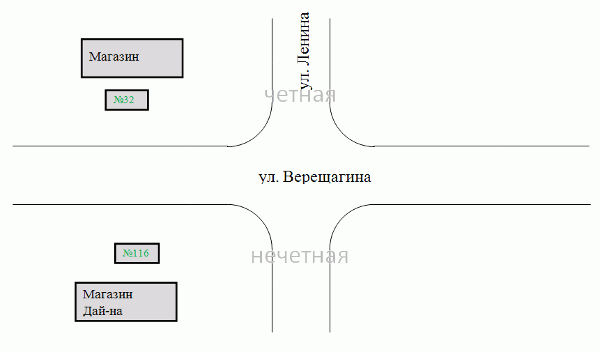 Приложение N 8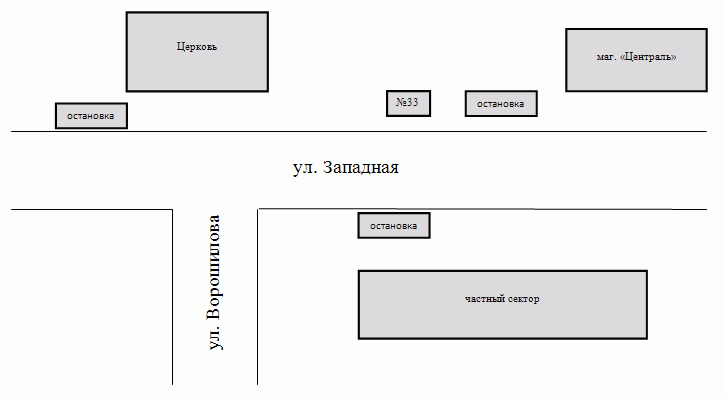 Приложение N 9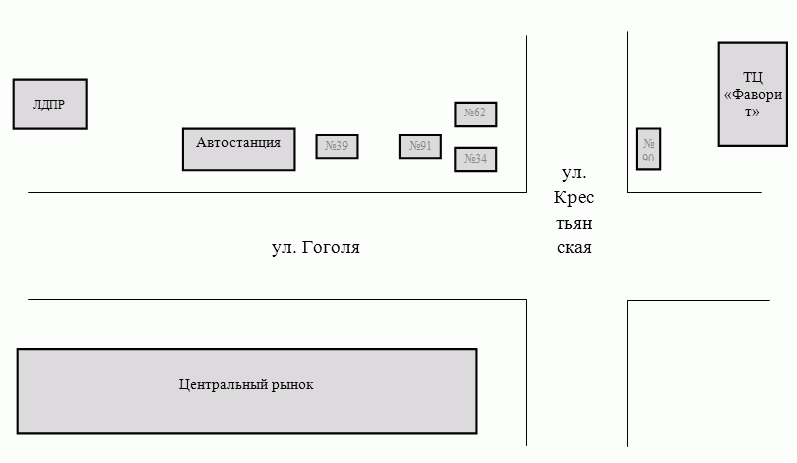 Приложение N 10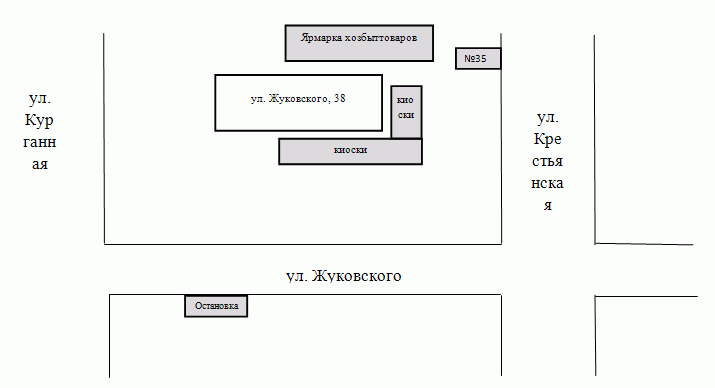 Приложение N 11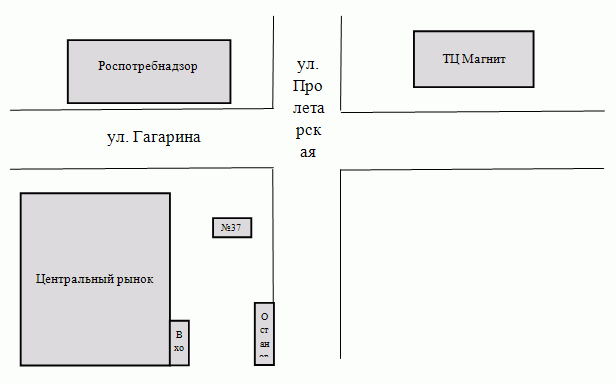 Приложение N 12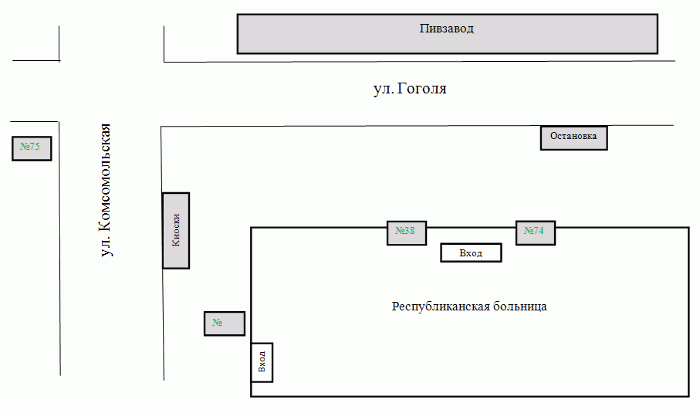 Приложение N 13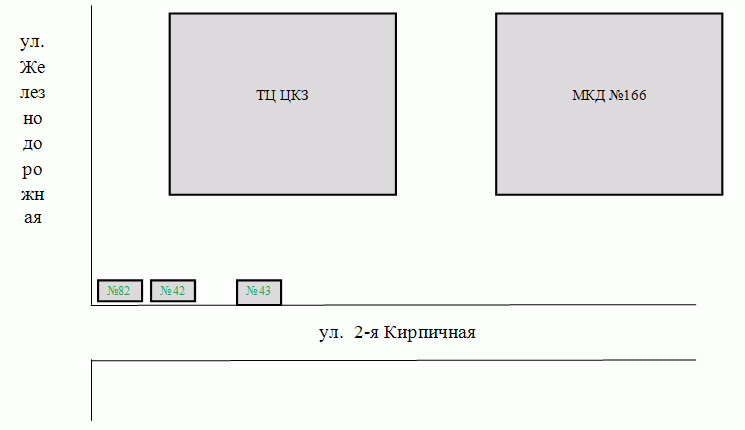 Приложение N 14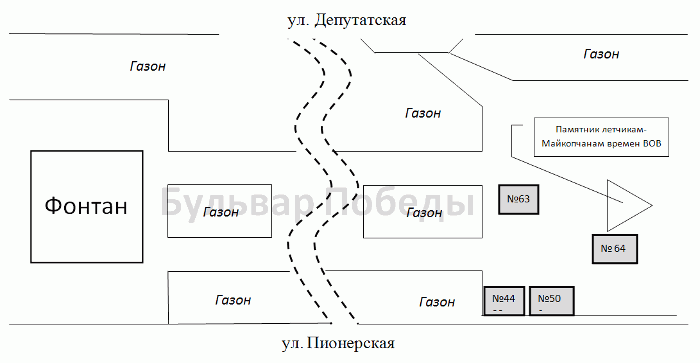 Приложение N 15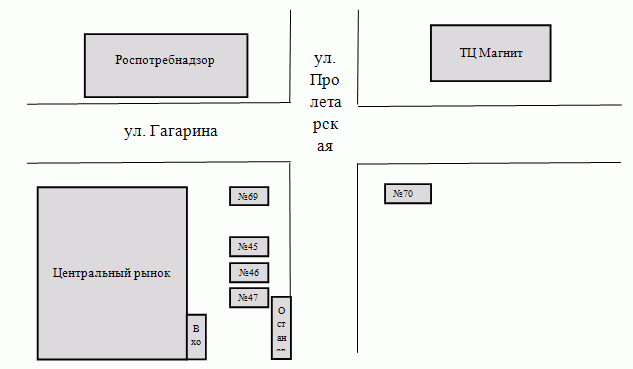 Приложение N 16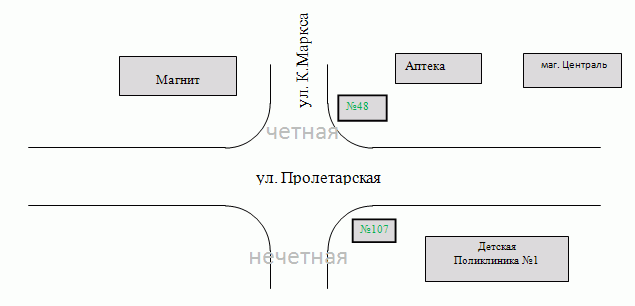 Приложение N 17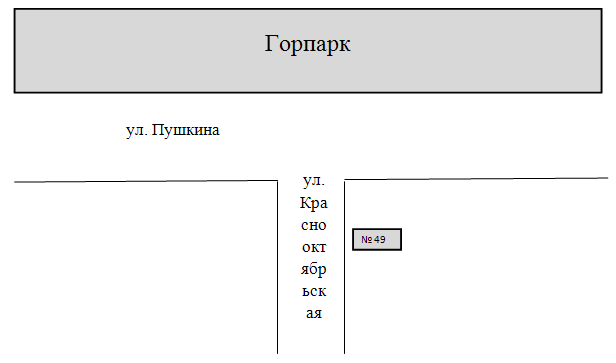 Приложение N 18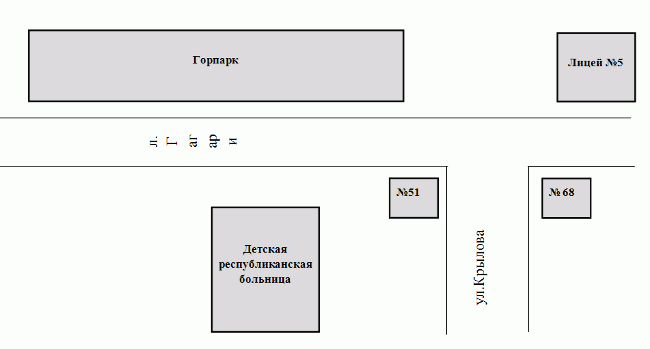 Приложение N 19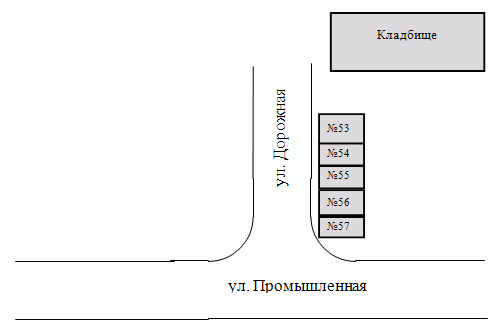 Приложение N 20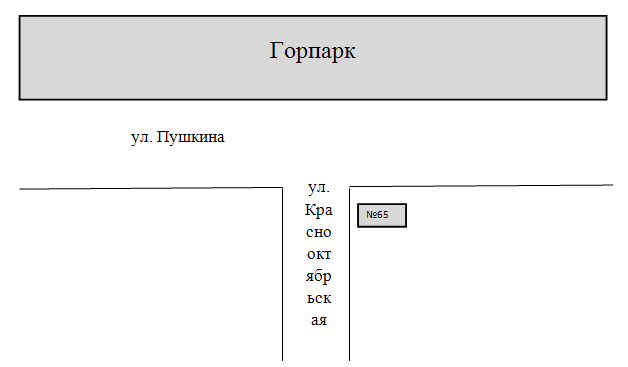 Приложение N 21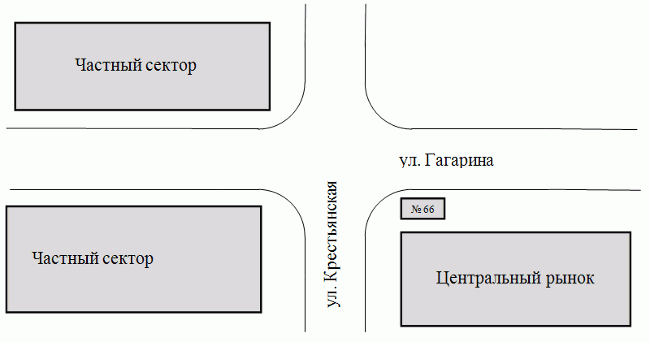 Приложение N 22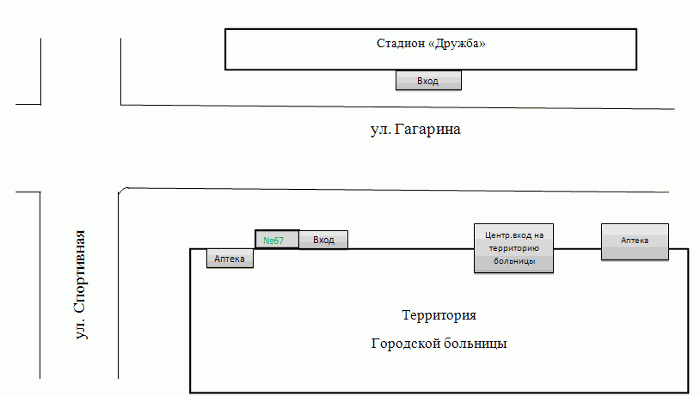 Приложение N 23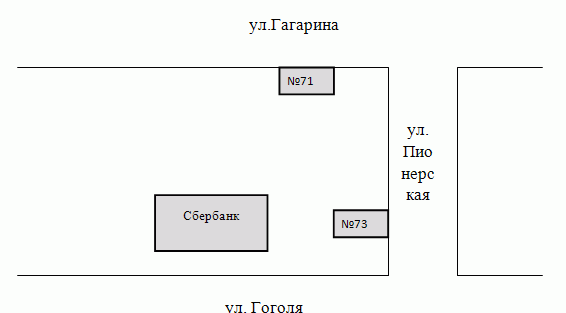 Приложение N 24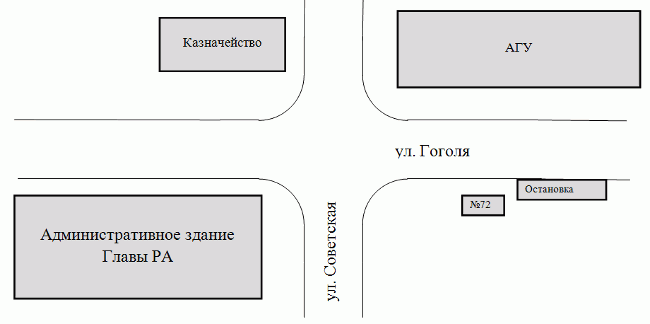 Приложение N 25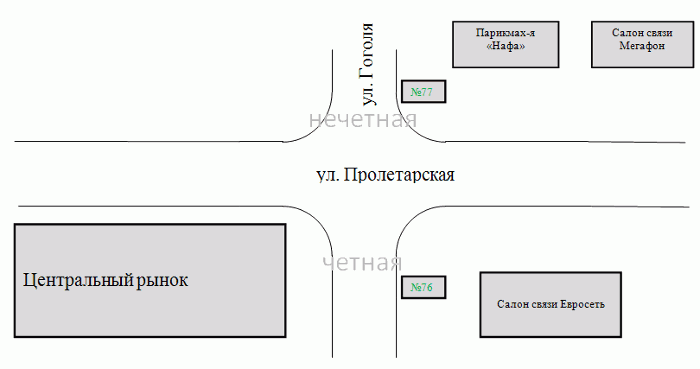 Приложение N 26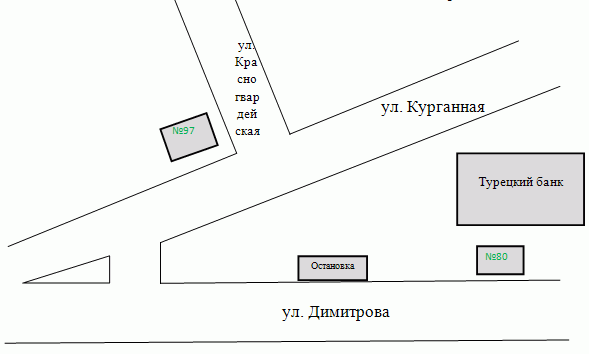 Приложение N 27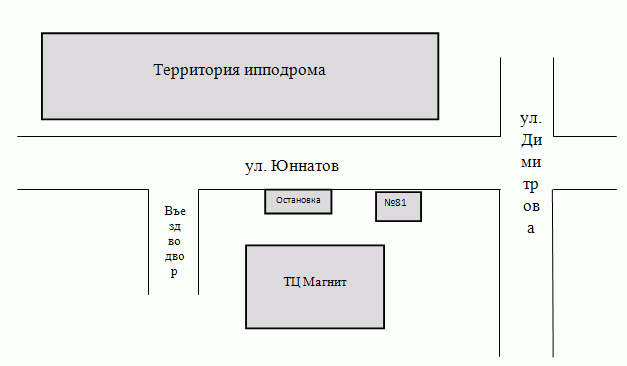 Приложение N 28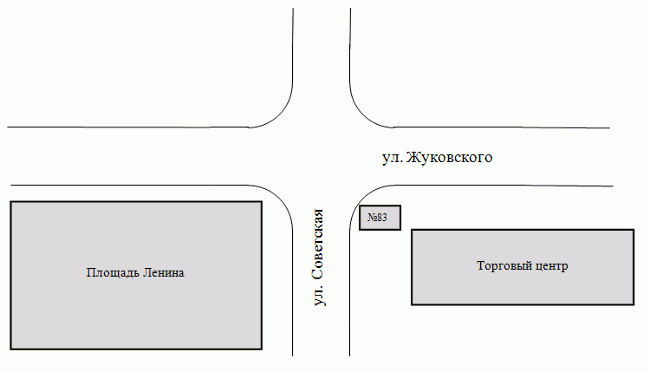 Приложение N 29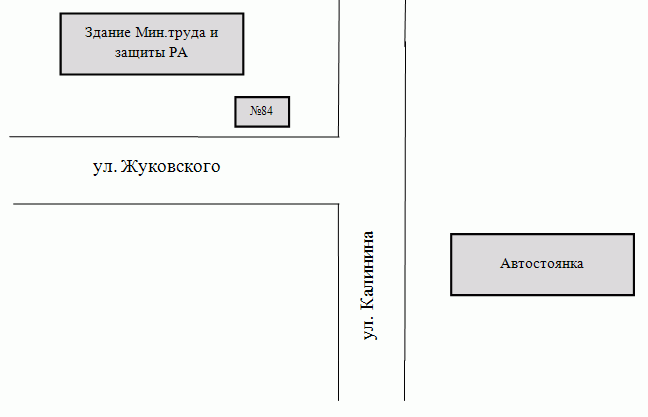 Приложение N 30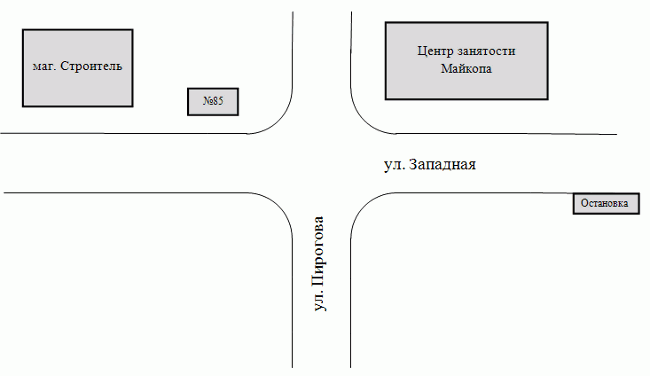 Приложение N 31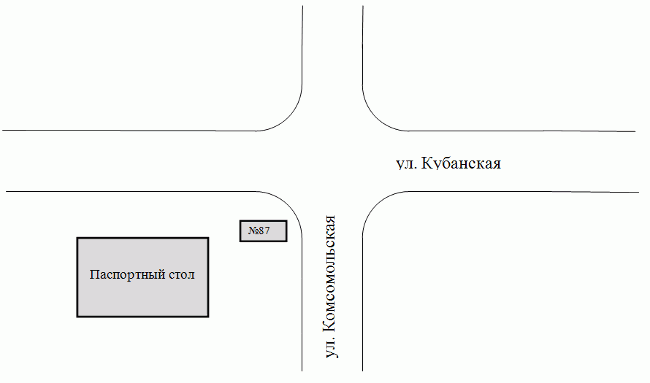 Приложение N 32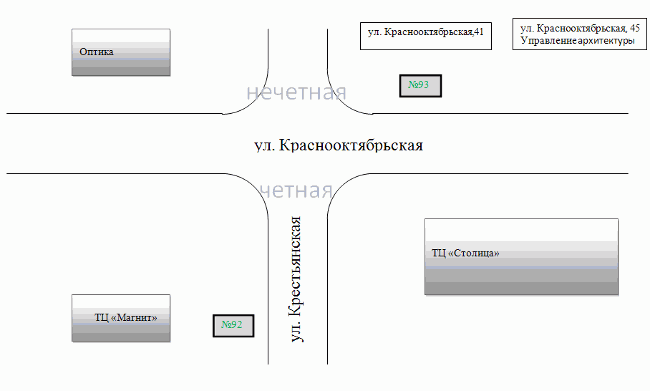 Приложение N 33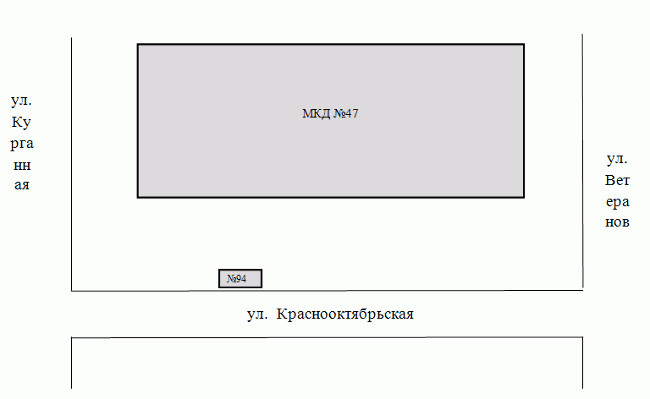 Приложение N 34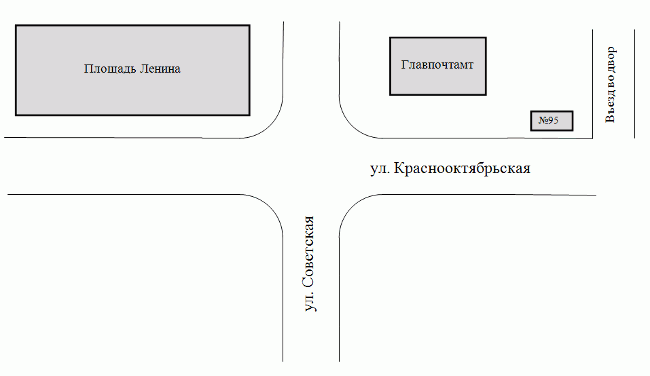 Приложение N 35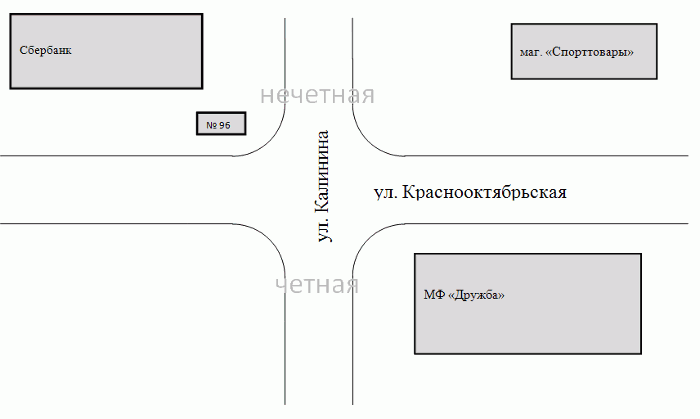 Приложение N 36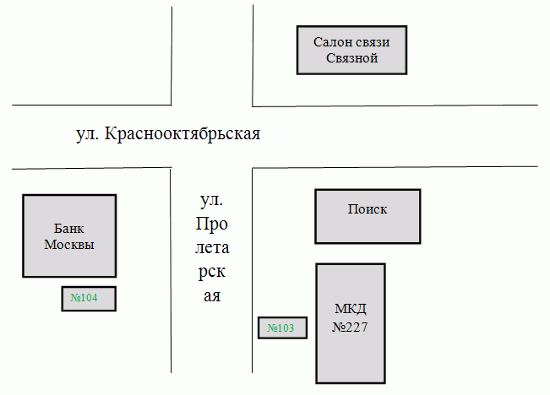 Приложение N 37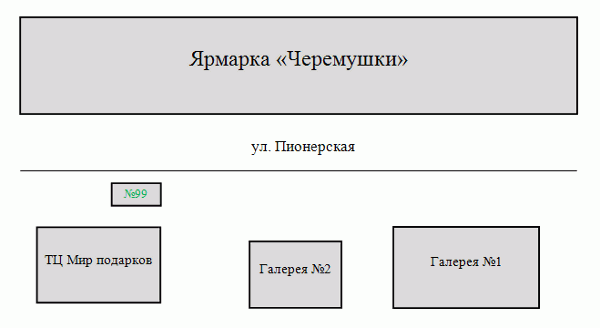 Приложение N 38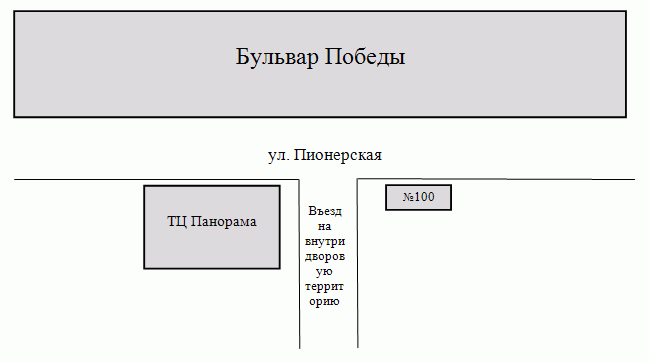 Приложение N 39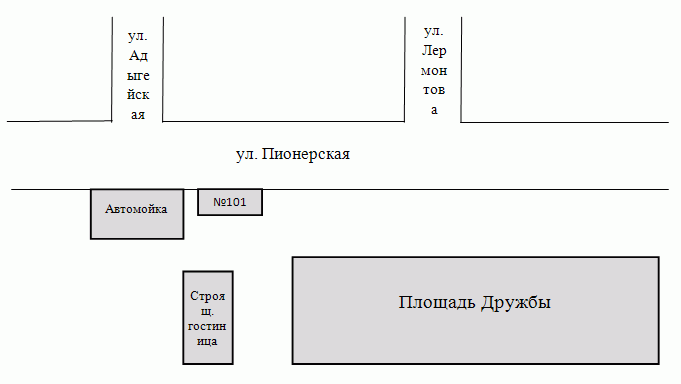 Приложение N 40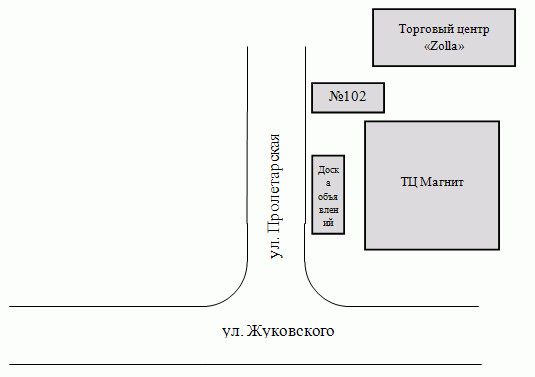 Приложение N 41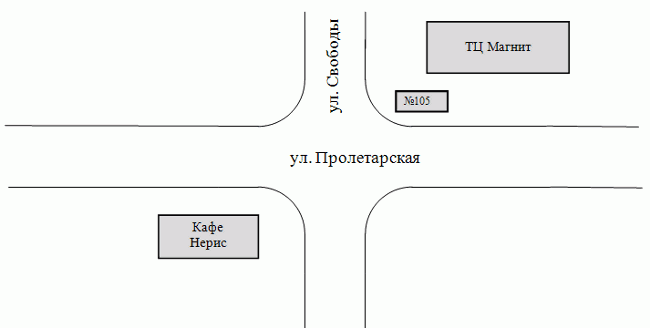 Приложение N 42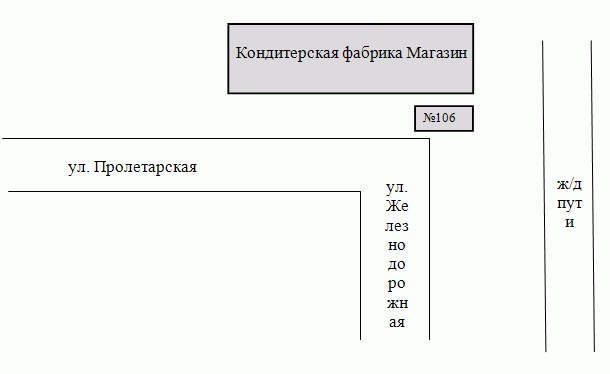 Приложение N 43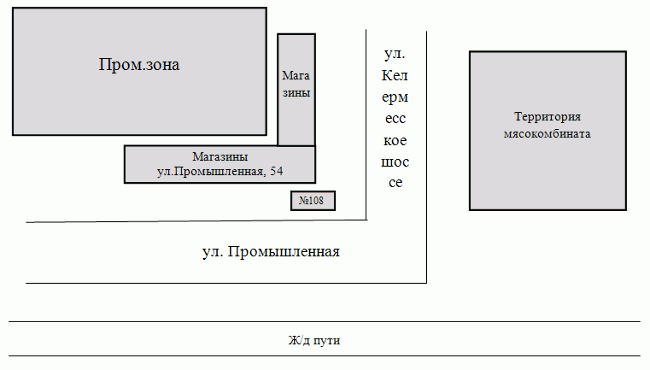 Приложение N 44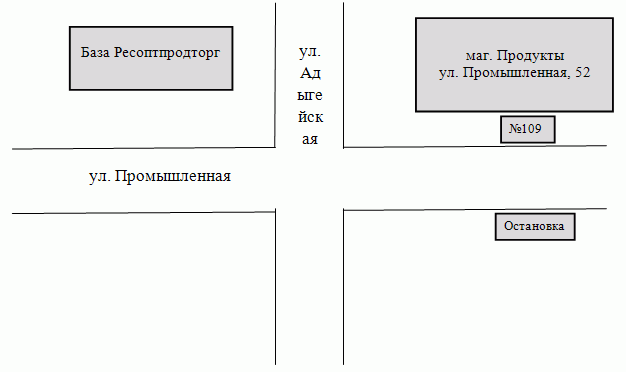 Приложение N 45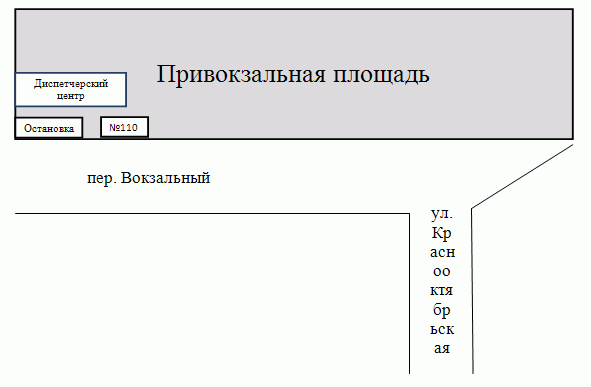 Приложение N 46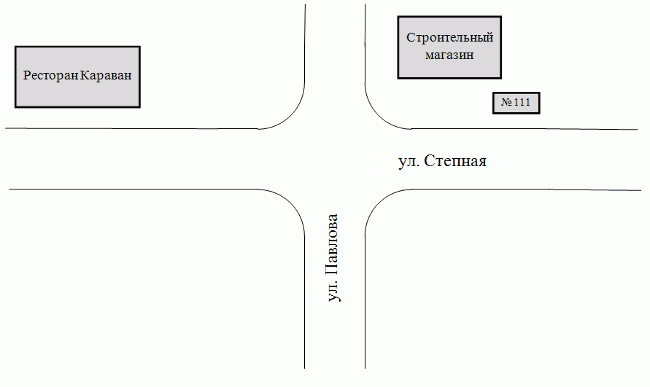 Приложение N 47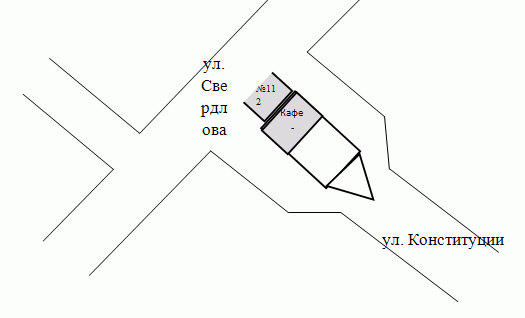 Приложение N 48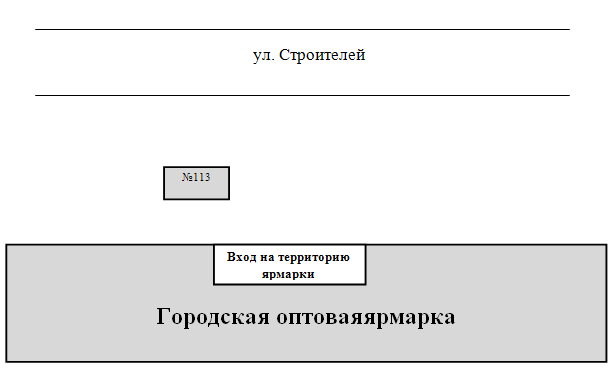 Приложение N 49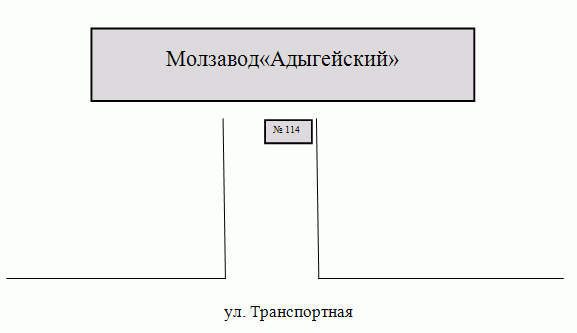 Приложение N 50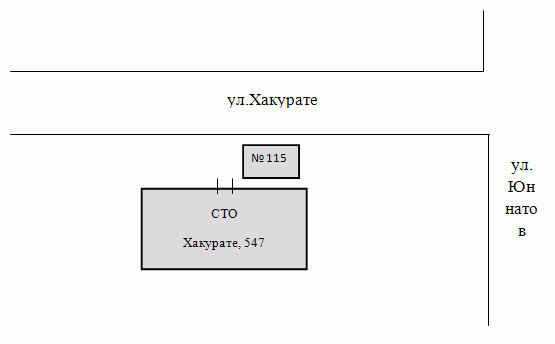 Приложение N 51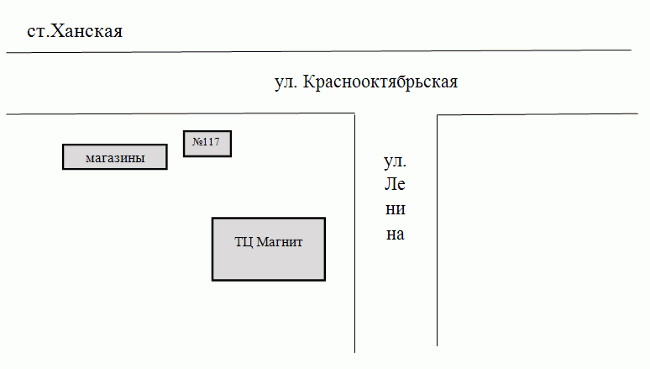 Приложение N 52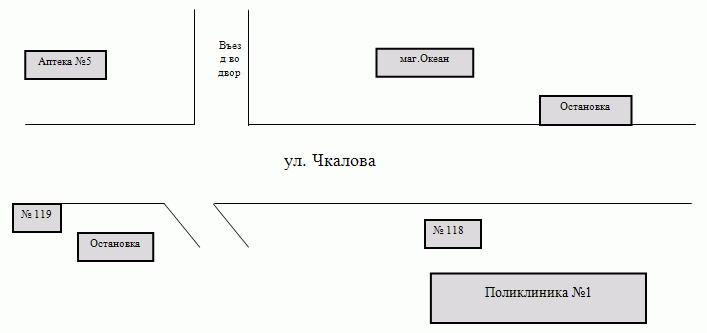 Приложение N 53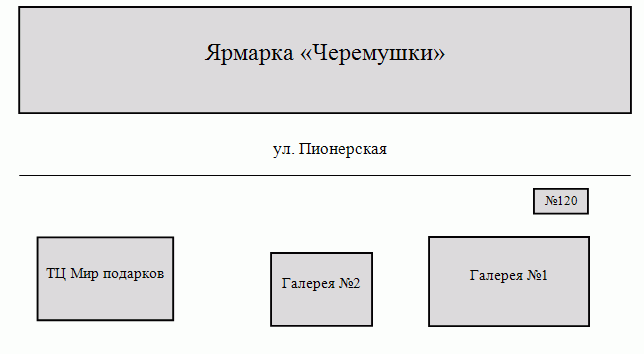 Приложение N 54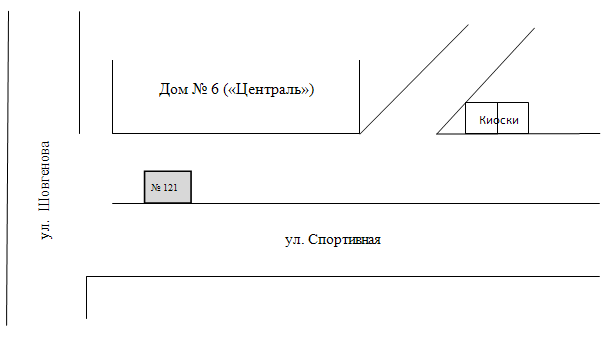 Приложение N 55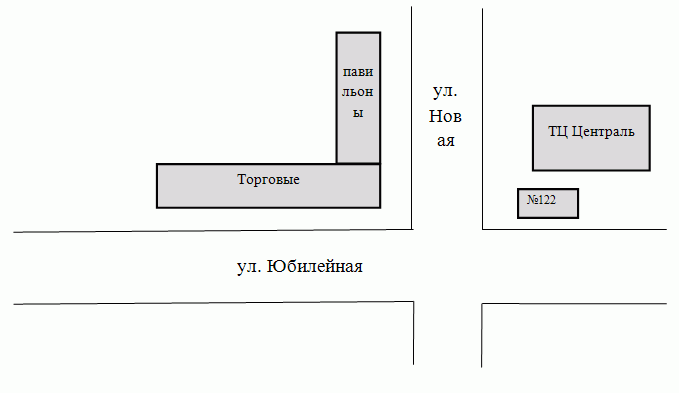 Приложение N 56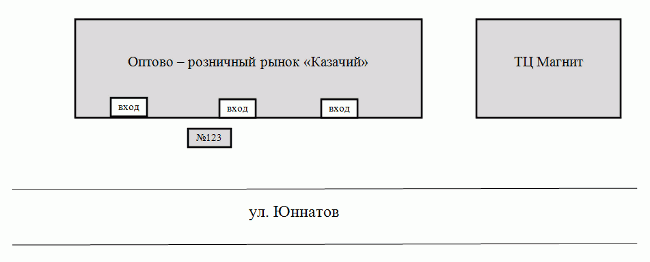 Приложение N 57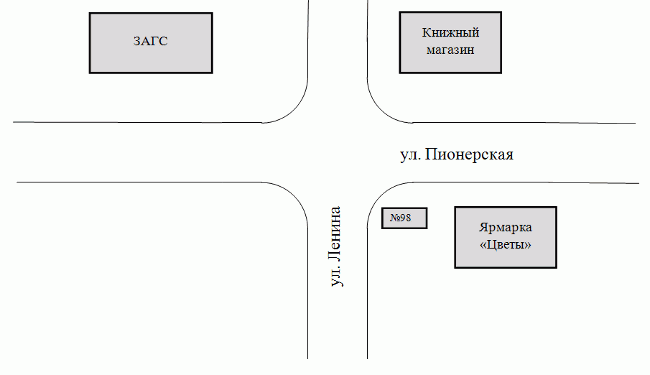 Приложение N 58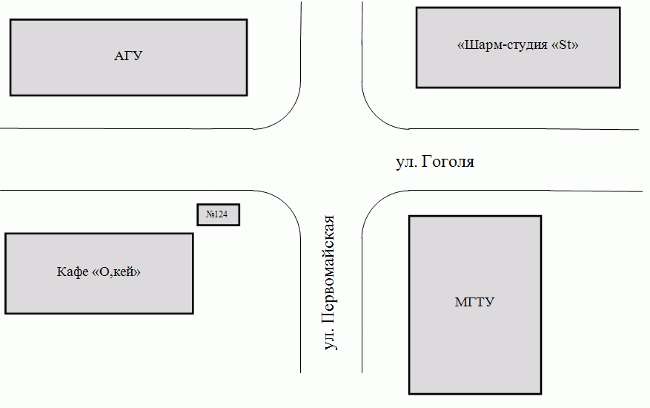 Приложение N 59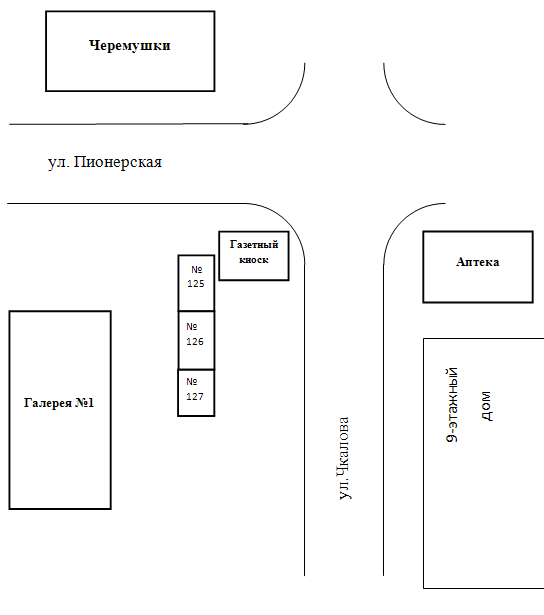 Приложение N 60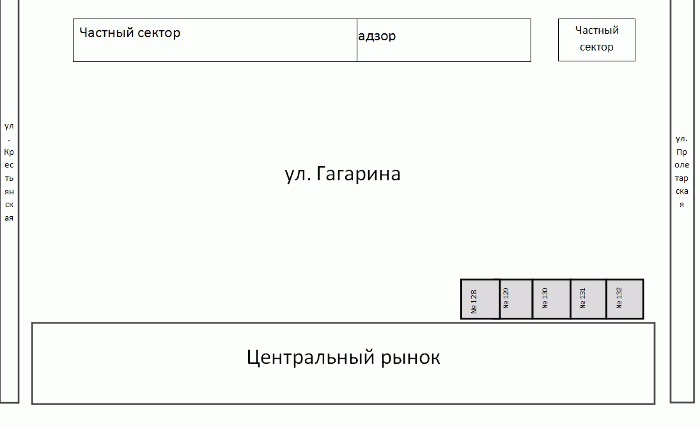 Приложение N 61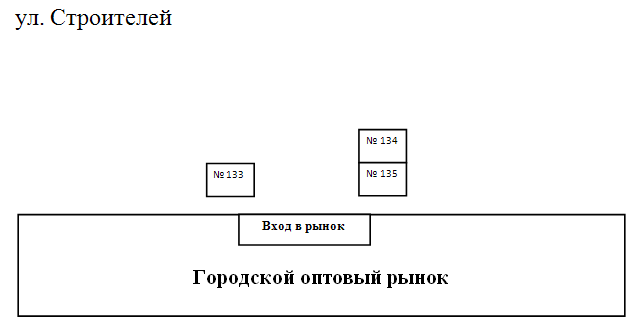 Приложение N 62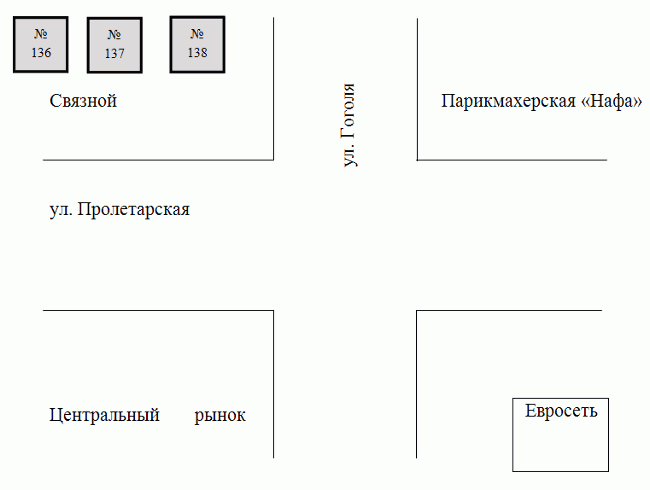 Приложение N 63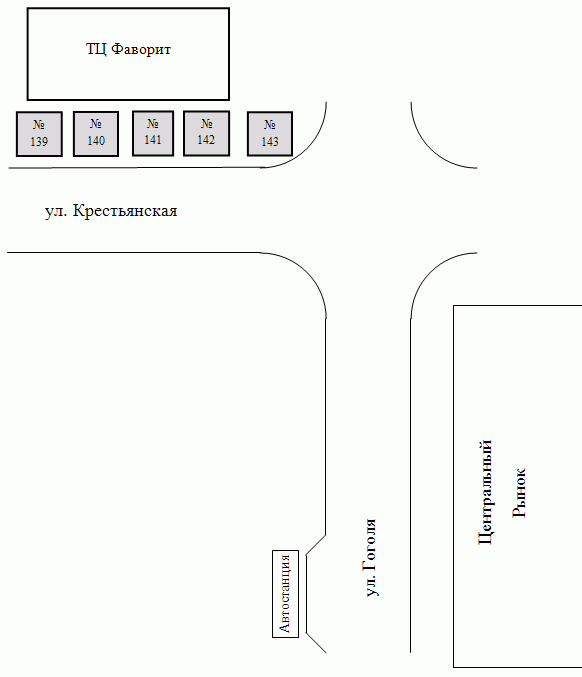 И.о. Главы 
муниципального образования
"Город Майкоп"С.В. СтельмахN п/пАдрес места нахождения нестационарного торгового объектаНаименование и тип торгового объектаСпециализация торгового объекта (ассортимент реализуемых товаров)Площадь нестационарного торгового объекта (кв. м.)Количество торговых местПериод функционирования нестационарного торгового объекта1г. Майкоп, ул. Чкалова - Депутатская (приложение N 1)палаткасрезанные цветы612по март 2015 года включительно2г. Майкоп, ул. Гончарова,101 (приложение N 2)лотокплодоовощная продукция5,01по март 2015 года включительно3г. Майкоп, ул. Депутатская, 8 (приложение N 3)лотокплодоовощная продукция9,06по март 2015 года включительно4г. Майкоп, ул. Депутатская, 8 (приложение N 3)лотокплодоовощная продукция4,58по март 2015 года включительно5г. Майкоп, ул. Первомайская - ул. Ленина (приложение N 4)лотокплодоовощная продукция6,01по март 2015 года включительно6г. Майкоп, ул. Жуковского - ул. Крестьянская (приложение N 5)лотокплодоовощная продукция6,01по март 2015 года включительно7г. Майкоп, ул. Мопра - ул. Свободы (приложение N 6)лотокплодоовощная продукция6,01по март 2015 года включительно8п. Северный, ул. Ленина, 22лотокплодоовощная продукция5,01по март 2015 года включительно9ст. Ханская, ул. Верещагина - ул. Ленина (приложение N 7)палаткаплодоовощная продукция6,01по март 2015 года включительно10г. Майкоп, ул. Западная, 27 (приложение N 8)бахчевый развалбахчевые5,01с июля по октябрь 2014 года включительно11г. Майкоп, ул. Гоголя - ул. Крестьянская (приложение N 9)лотоккондитерские изделия3,01по март 2015 года включительно12г. Майкоп, ул. Крестьянская (мини рынок "Хозбыттовары") (приложение N 10)лотокхлебобулочные изделия3,01по март 2015 года включительно13г. Майкоп, ул. Крестьянская - ул. Жуковского (приложение N 5)тонархлебобулочные изделия5,01по март 2015 года включительно14г. Майкоп, ул. Пролетарская - ул. Гагарина (приложение N 11)тонархлебобулочные изделия5,01по март 2015 года включительно15г. Майкоп, ул. Гоголя (у входа в АРКЦБ) (приложение N 12)лотокпродовольственные товары, плодоовощная продукция4,01по март 2015 года включительно16г. Майкоп, ул. Гоголя - ул. Крестьянская (приложение N 9)тонарпродовольственные товары8,01по март 2015 года включительно17г. Майкоп, ул. Депутатская, 8 (приложение N 3)тонарпродовольственные товары8,01по март 2015 года включительно18г. Майкоп, ул. Депутатская, 8 (автоцистерна) (приложение N 3)авто-цистернаживая рыба8,01по март 2015 года включительно19г. Майкоп, ул. Железнодорожная, 166 (приложение N 13)тонарпродовольственные товары8,01по март 2015 года включительно20г. Майкоп, ул. Железнодорожная, 166 (приложение N 13)тонарпродовольственные товары8,01по март 2015 года включительно21г. Майкоп, ул. Пионерская - Бульвар Победы (приложение N 14)лоток холодильная камерапрохладительные напитки, поп-корн6,01по март 2015 года включительно22г. Майкоп, ул. Пролетарская (около Центрального рынка) (приложение N 15)тонарпродовольственные товары8,01по март 2015 года включительно23г. Майкоп, ул. Пролетарская (около Центрального рынка) (приложение N 15)тонарпродовольственные товары8,01по март 2015 года включительно24г. Майкоп, ул. Пролетарская (около Центрального рынка) (приложение N 15)тонарпродовольственные товары8,01по март 2015 года включительно25г. Майкоп, ул. Пролетарская - К. Маркса (приложение N 16)тонарпродовольственные товары5,01по март 2015 года включительно26г. Майкоп, ул. Краснооктябрьская - ул. Пушкина (приложение N 17)лотокмороженое, прохладительные напитки3,01с мая 2014 по октябрь 2014 года27г. Майкоп, ул. Пионерская - (Бульвар Победы - у самолета) (приложение N 14)лотокмороженое, прохладительные напитки3,01с мая 2014 по октябрь 2014 года28г. Майкоп, ул. Гагарина - ул. Крылова (приложение N 18)лотоккниги, печатные издания4,01по март 2015 года включительно29г. Майкоп, ул. Депутатская, 8 (приложение N 3)лотоккниги, печатные издания6,01по март 2015 года включительно30г. Майкоп, ул. Дорожная - ул. Промышленная (приложение N 19)палаткаискусственные и срезанные цветы6,05по март 2015 года включительно31г. Майкоп, ул. Жуковского- ул. Крестьянская (приложение N 5)лотокнепродовольственные товары4,04по март 2015 года включительно32г. Майкоп, ул. Крестьянская ул. Гоголя (приложение N 9)палатканепродовольственные товары5,01по март 2015 года включительно33г. Майкоп, Бульвар Победы (у самолета) (приложение N 14)-детские аттракционы10,02с мая 2014 по октябрь 2014 года34г. Майкоп, ул. Красно- октябрьская, 1 (приложение N 20)-детские аттракционы10,01с мая 2014 по октябрь 2014 года35г. Майкоп, ул. Гагарина - ул. Крестьянская (приложение N 21)изотермические емкостиквас3,01с мая 2014 по октябрь 2014 года36г. Майкоп, ул. Гагарина (у центр. входа в горбольницу) (приложение N 22)изотермические емкостиквас3,01с мая 2014 по октябрь 2014 года37г. Майкоп, ул. Гагарина - ул. Крылова (приложение N 18)изотермические емкостиквас3,01с мая 2014 по октябрь 2014 года38г. Майкоп, ул. Гагарина - ул. Пролетарская (приложение N 15)изотермические емкостиквас3,02с мая 2014 по октябрь 2014 года39г. Майкоп, ул. Гагарина - ул. Пионерская (приложение N 23)изотермические емкостиквас3,01с мая 2014 по октябрь 2014 года40г. Майкоп, ул. Гоголя - ул. Советская (приложение N 24)изотермические емкостиквас3,01с мая 2014 по октябрь 2014 года41г. Майкоп, ул. Гоголя - ул. Пионерская (сбербанк) (приложение N 23)изотермические емкостиквас3,01с мая 2014 по октябрь 2014 года42г. Майкоп, ул. Гоголя - (у входа в АРКЦБ) (приложение N 12)изотермические емкостиквас3,01с мая 2014 по октябрь 2014 года43г. Майкоп, ул. Гоголя - ул. Комсомольская (приложение N 12)изотермические емкостиквас3,01с мая 2014 по октябрь 2014 года44г. Майкоп, ул. Гоголя - ул. Пролетарская (приложение N 25)изотермические емкостиквас3,01с мая 2014 по октябрь 2014 года45г. Майкоп, ул. Гоголя - ул. Пролетарская (парикм. "Нафа") (приложение N 25)изотермические емкостиквас3,01с мая 2014 по октябрь 2014 года46г. Майкоп, ул. Депутатская, 8 (БАМ) (приложение N 3)изотермические емкостиквас3,01с мая 2014 по октябрь 2014 года47г. Майкоп, ул. Депутатская - ул. Чкалова (около торгового ряда "Цветы") (приложение N 1)изотермические емкостиквас3,01с мая 2014 по октябрь 2014 года48г. Майкоп, ул. Димитрова (банк) (приложение N 26)изотермические емкостиквас3,01с мая 2014 по октябрь 2014 года49г. Майкоп, ул. Димитрова - Юннатов (около маг. "Магнит") (приложение N 27)изотермические емкостиквас3,01с мая 2014 по октябрь 2014 года50г. Майкоп, ул. Железнодорожная - ул. 2-я Кирпичная (приложение N 13)изотермические емкостиквас3,01с мая 2014 по октябрь 2014 года51г. Майкоп, ул. Жуковского - ул. Советская (приложение N 28)изотермические емкостиквас3,01с мая 2014 по октябрь 2014 года52г. Майкоп, ул. Жуковского - ул. Калинина) (приложение N 29)изотермические емкостиквас3,01с мая 2014 по октябрь 2014 года53г. Майкоп, ул. Западная - ул. Пирогова (маг. "Строительный") (приложение N 30)изотермические емкостиквас3,01с мая 2014 по октябрь 2014 года54г. Майкоп, ул. Комсомольская (у входа в АРКЦБ) (приложение N 12)изотермические емкостиквас3,01с мая 2014 по октябрь 2014 года55г. Майкоп, ул. Комсомольская - ул. Кубанская (паспортный стол) (приложение N 31)изотермические емкостиквас3,01с мая 2014 по октябрь 2014 года56г. Майкоп, ул. Крестьянская (нечетная сторона) - ул. Жуковского (приложение N 5)изотермические емкостиквас3,01с мая 2014 по октябрь 2014 года57г. Майкоп, ул. Крестьянская (четная сторона) - ул. Жуковского (приложение N 5)изотермические емкостиквас3,01с мая 2014 по октябрь 2014 года58г. Майкоп, ул. Крестьянская - ул. Гоголя (т/ц Фаворит) (приложение N 9)изотермические емкостиквас3,01с мая 2014 по октябрь 2014 года59г. Майкоп, ул. Крестьянская (нечетная сторона) - ул. Гоголя (приложение N 9)изотермические емкостиквас3,01с мая 2014 по октябрь 2014 года60г. Майкоп, ул. Крестьянская (около маг. "Магнит") (приложение N 32)изотермические емкостиквас3,01с мая 2014 по октябрь 2014 года61г. Майкоп, ул. Краснооктябрьская, 41 (приложение N 32)изотермические емкостиквас3,01с мая 2014 по октябрь 2014 года62г. Майкоп, ул. Красно- октябрьская, 47 (приложение N 33)изотермические емкостиквас3,01с мая 2014 по октябрь 2014 года63г. Майкоп, ул. Краснооктябрьская - ул. Советская (Главпочтампт) (приложение N 34)изотермические емкостиквас3,01с мая 2014 по октябрь 2014 года64г. Майкоп, ул. Краснооктябрьская - ул. Калинина (сбербанк) (приложение N 35)изотермические емкостиквас3,01с мая 2014 по октябрь 2014 года65г. Майкоп, ул. Курганная - ул. Красногвардейская (приложение N 26)изотермические емкостиквас3,01с мая 2014 по октябрь 2014 года66г. Майкоп, ул. Пионерская - ул. Ленина (приложение N 57)изотермические емкостиквас3,01с мая 2014 по октябрь 2014 года67г. Майкоп, ул. Пионерская, 403 (м-н "Мир подарков" (приложение N 37)изотермические емкостиквас3,01с мая 2014 по октябрь 2014 года68г. Майкоп, ул. Пионерская, 387 (ТЦ Панорама) (приложение N 38)изотермические емкостиквас3,01с мая 2014 по октябрь 2014 года69г. Майкоп, ул. Пионерская (между ул. Лермонтова - ул. Адыгейская) (приложение N 39)изотермические емкостиквас3,01с мая 2014 по октябрь 2014 года70г. Майкоп, ул. Пролетарская (между ул. Жуковского и ул. Гоголя - (около доски объявлений) (приложение N 40)изотермические емкостиквас3,01с мая 2014 по октябрь 2014 года71г. Майкоп, ул. Пролетарская, 227 (приложение N 36)изотермические емкостиквас3,01с мая 2014 по октябрь 2014 года72г. Майкоп, ул. Пролетарская (Банк Москвы) (приложение N 36)изотермические емкостиквас3,01с мая 2014 по октябрь 2014 года73г. Майкоп, ул. Пролетарская - ул. Свободы (приложение N 41)изотермические емкостиквас3,01с мая 2014 по октябрь 2014 года74г. Майкоп, ул. Пролетарская (кондитерская фабрика) (приложение N 42)изотермические емкостиквас3,01с мая 2014 по октябрь 2014 года75г. Майкоп, ул. Пролетарская - ул. Карла Маркса (детская поликлиника) (приложение N 16)изотермические емкостиквас3,01с мая 2014 по октябрь 2014 года76г. Майкоп, ул. Промышленная -ул. Келермесское шоссе (приложение N 43)изотермические емкостиквас3,01с мая 2014 по октябрь 2014 года77г. Майкоп, ул. Промышленная, 52 (приложение N 44)изотермические емкостиквас3,01с мая 2014 по октябрь 2014 года78г. Майкоп, Привокзальная площадь(диспетчерская ТУ) (приложение N 45)изотермические емкостиквас3,01с мая 2014 по октябрь 2014 года79г. Майкоп, ул. Степная - ул. Павлова (выезд на х. Гавердовский) (приложение N 46)изотермические емкостиквас3,01с мая 2014 по октябрь 2014 года80г. Майкоп, ул. Свердлова, 74 (приложение N 47)изотермические емкостиквас3,01с мая 2014 по октябрь 2014 года81г. Майкоп, ул. Строителей, 6 (у входа на территорию Городской оптовой ярмарки) (приложение N 48)изотермические емкостиквас3,01с мая 2014 по октябрь 2014 года82г. Майкоп, ул. Транспортная, 7 (приложение N 49)изотермические емкостиквас3,01с мая 2014 по октябрь 2014 года83г. Майкоп, ул. Хакурате, 547 (СТО) (приложение N 50)изотермические емкостиквас3,01с мая 2014 по октябрь 2014 года84ст. Ханская, ул. Верещагина - Ленина (приложение N 7)изотермические емкостиквас3,01с мая 2014 по октябрь 2014 года85ст. Ханская, ул. Ленина - ул. Краснооктябрьская (приложение N 51)изотермические емкостиквас3,01с мая 2014 по октябрь 2014 года86г. Майкоп, ул. Чкалова (поликлиника N 1) (приложение N 52)изотермические емкостиквас3,01с мая 2014 по октябрь 2014 года87г. Майкоп, ул. Чкалова - ул. Димитрова (ост.троллейбуса) (приложение N 52)изотермические емкостиквас3,01с мая 2014 по октябрь 2014 года88г. Майкоп, ул. Чкалова - ул. Пионерская (у галереи N 1) (приложение N 53)изотермические емкостиквас3,01с мая 2014 по октябрь 2014 года89г. Майкоп, ул. Шовгенова - ул. Спортивная (маг."Централь") (приложение N 54)изотермические емкостиквас3,01с мая 2014 по октябрь 2014 года90г. Майкоп, ул. Юбилейная - ул. Новая (приложение N 55)изотермические емкостиквас3,01с мая 2014 по октябрь 2014 года91г. Майкоп, ул. Юннатов (Казачий рынок - 2 вход со стороны т/ц"Магнит") (приложение N 56)изотермические емкостиквас3,01с мая 2014 по октябрь 2014 года92ул. Гоголя, 17-ул.Первомайская (приложение N 58)лотокмороженое, прохладительные напитки3,01с мая 2014 по октябрь 2014 года93г. Майкоп, ул. Чкалова - ул. Пионерская (напротив галереи N 1) (приложение N 59)елочный базарпихтовые деревья3,03с 10 по 31 декабря 2014 года94г. Майкоп, ул. Гагарина (между ул. Пролетарская и ул. Крестьянская) (приложение N 60)елочный и новогодний базарыпихтовые деревья, товары новогоднего ассортимента3,05с 10 по 31 декабря 2014 года95г. Майкоп, ул. Строителей, 6 (у входа в Городской оптовый рынок) (приложение N 61)елочный и новогодний базарыпихтовые деревья, товары новогоднего ассортимента3,03с 10 по 31 декабря 2014 года96г. Майкоп, ул. Гоголя - ул. Пролетарская (приложение N 62)новогодний базарпихтовые деревья, товары новогоднего ассортимента3,03с 10 по 31 декабря 2014 года97г. Майкоп, ул. Гоголя - ул. Крестьянская (около торг. центра "Фаворит") (приложение N 63)елочный базарпихтовые деревья3,05с 10 по 31 декабря 2014 года